В соответствии с Бюджетным кодексом Российской Федерации, Федеральным законом от 6 октября 2003 года № 131-ФЗ «Об общих принципах организации местного самоуправления в Российской Федерации», Законом Республики Татарстан от 24 марта 2004 года № 23-ЗРТ «О местном референдуме», Уставом муниципального образования «Большешурнякское сельское поселение Елабужского муниципального района Республики Татарстан», в целях реализации Решений О результатах схода граждан в н.п. Большой Шурняк, Верхний Шурняк, Умяк, входящих в состав Большешурнякского сельского поселения Елабужского муниципального района Республики Татарстан  от 21 и 22 декабря 2019 года №№1, принятых на сходах граждан н.п. Большой Шурняк, Верхний Шурняк, Умяк, Большешурнякского сельского поселения Елабужского муниципального района от 21 и 22 декабря 2019 года, Исполнительный комитет Большешурнякского сельского поселения Елабужского муниципального района Республики ТатарстанПОСТАНОВИЛ:1. Утвердить прилагаемый Порядок сбора средств самообложения граждан Большешурнякского сельского поселения Елабужского муниципального района Республики Татарстан.2. Настоящее постановление подлежит официальному опубликованию.3. Контроль за исполнением настоящего постановления оставляю за собой.Руководитель                                                                                   Н.И. МельниковПорядок сбора средств самообложения граждан Большешурнякского сельского поселения Елабужского   муниципального    района Республики Татарстан1. Настоящий Порядок устанавливает правила сбора средств самообложения граждан Большешурнякского сельского поселения Елабужского   муниципального    района Республики Татарстан (далее – Поселение).2. Уплата средств самообложения граждан производится в срок до 20 марта 2020 года гражданами, достигшими 18-летнего возраста, зарегистрированными на территории Поселения, независимо от их участия в местном референдуме и отношения, выраженного ими при голосовании.3. Для отдельных категорий граждан: А) инвалидов общего заболевания, ветеранов;Б) ветеранов ВОВ и боевых действий; В) вдов участников ВОВ и боевых действий; Г) многодетных семей;  Д) студентов очных отделений высших и средне-специальных (средне-профессиональных) учебных заведений,  размер платежей для которых составляет 200 рублей.4. Бланк извещения (уведомления) об уплате разового платежа доводится до сведения граждан путем обнародования на специальных информационных стендах, расположенных по адресу  с. Большой Шурняк, улица Школьная, д. 1, размещения на официальном сайте муниципального образования, а также путем вручения под роспись либо направления посредством почтовой связи. Извещение (уведомление) (приложение №1) должно содержать платежные реквизиты зачисления средств самообложения граждан, сумму разового платежа в полном или уменьшенном размере, срок его уплаты. 5. Денежные средства, полученные от самообложения граждан, поступают на лицевой счет Поселения.6. Оплата платежей гражданами производится путем перечисления денежных средств через организации, имеющие право на осуществление расчетов по поручению физических лиц, на осуществление почтовых переводов (расчетные организации) или через портал государственных и муниципальных услуг Республики Татарстан по ссылке https://uslugi.tatarstan.ru/.7. Подтверждением факта оплаты является квитанция приходного кассового ордера, чек-ордер, иные документы, подтверждающие факт оплаты.8. Средства самообложения граждан, не внесенные в установленный срок, взыскиваются в порядке, установленном законодательством.ИЗВЕЩЕНИЕ (УВЕДОМЛЕНИЕ) № _______________об уплате разового платежа по самообложению в бюджет Большешурнякского сельского поселения Елабужского муниципального района Республики ТатарстанФ.И.О. плательщика __________________________________________________________________Адрес:             ____________________________________________________________На основании       _________________________________________________________Вам необходимо уплатить в срок до _______________________ разовый платеж нареализацию мероприятий __________________________________________________ в сумме _____________ рублей,по следующим реквизитам:_________________________________________________Банк получателя  БИК _____________________________________                             Сч. № _________________________________Получатель  Сч. № ________________________________________                      ИНН _________________________________________                      КПП _________________________________________                      КБК _______________  ОКАТО __________________Назначение платежа __________________________________________________________________Руководитель _________________        _______________________________________                            М.П.            (подпись)                             (расшифровка подписи)              - - - - - - - - - - - - - - - - - -  линия отреза  - - - - - - - - - - - - - - -Извещение (Уведомление) № _________________об уплате  разового платежа  по самообложению в бюджет ______________________                                                (наименование муниципального образования)в сумме ________________ руб.Ф.И.О. плательщика ______________________________________________________Адрес: ________________________________________________________________________Получил «__» _______________ 20__ г.   _____________________________________                                                                                                       (подпись плательщика)Примечание. Отрывной   корешок   заполняется  и  остается  в  Исполнительном комитете _______________   поселения  в  случае,  если  извещение  вручается плательщику лично.ИСПОЛНИТЕЛЬНЫЙ КОМИТЕТ БОЛЬШЕШУРНЯКСКОГОСЕЛЬСКОГО ПОСЕЛЕНИЯЕЛАБУЖСКОГО МУНИЦИПАЛЬНОГО РАЙОНАРЕСПУБЛИКИ ТАТАРСТАН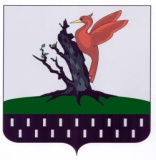 ТАТАРСТАН РЕСПУБЛИКАСЫАЛАБУГА МУНИЦИПАЛЬ РАЙОНЫ ОЛЫ ШУРНЯКАВЫЛ ЖИРЛЕГЕБАШКАРМА КОМИТЕТЫПОСТАНОВЛЕНИЕКАРАР   № ___« __»  ______ 2020г.О Порядке сбора средств самообложения граждан Большешурнякского  сельского поселения Елабужского муниципального района Республики ТатарстанО Порядке сбора средств самообложения граждан Большешурнякского  сельского поселения Елабужского муниципального района Республики ТатарстанО Порядке сбора средств самообложения граждан Большешурнякского  сельского поселения Елабужского муниципального района Республики ТатарстанПриложениек постановлению Исполнительного комитета Большешурнякского сельского поселения Елабужского   муниципального    района РТ№______ «__»  января 2020г.Приложение №1к Порядку сбора средств самообложения граждан Большешурнякского  сельского поселения Елабужского   муниципального    района Республики Татарстан